Вариант 1  Министерство образования и наукиМурманской области«Северный национальный колледж»(филиал ГАПОУ  МО  «ОГПК»)184 592 с. Ловозеро Мурманской обл.ул. Пионерская, д. 8тел.: (815 38) 4-10-02;  40-2934-31-61, 4-32-97факс: (815 38) 4 -02-36_______________________(дата)Дифференцированный зачётпо учебной дисциплине ОП.02. Основы электротехникиобучающегося (-ейся) группы № 25профессии 15.01.05 Сварщик (ручной и частично механизированной сварки (наплавки)_________________________________1. Как могут быть включены приемники электрической энергии?Как могут быть включены приемники электрической энергии?а)последовательно;	последовательно;	б)параллельно;параллельно;в)смешанно;смешанно;г)любым из перечисленных способов.любым из перечисленных способов.2.Как включают в электрическую цепь предохранитель, защищающий оборудование от токов, превышающих номинальные?Как включают в электрическую цепь предохранитель, защищающий оборудование от токов, превышающих номинальные?а)последовательно с оборудованием;последовательно с оборудованием;б)параллельно;параллельно;в)смешанно;смешанно;г)как проще.как проще.3.Чему равен ток в ЭЦ в режиме холостого хода?Чему равен ток в ЭЦ в режиме холостого хода?а)номинальному току;номинальному току;б)нулю;нулю;в)максимальному току;максимальному току;г)значение тока может быть любым.значение тока может быть любым.4.Какое определение подходит для режима короткого замыкания?Какое определение подходит для режима короткого замыкания?а)безопасный режим;	безопасный режим;	б)аварийный режим;аварийный режим;в)согласованный режим;согласованный режим;г)ни одно из определений не подходит.ни одно из определений не подходит.5.Укажите правильную формулировку первого закона Кирхгофа:Укажите правильную формулировку первого закона Кирхгофа:а)алгебраическая сумма токов в электрической цепи равна нулю;алгебраическая сумма токов в электрической цепи равна нулю;б)алгебраическая сумма токов в узле электрической цепи равна нулю;алгебраическая сумма токов в узле электрической цепи равна нулю;в)сумма токов в замкнутом контуре электрической цепи равна нулю;сумма токов в замкнутом контуре электрической цепи равна нулю;г)точный ответ не приведен.точный ответ не приведен.6.Укажите правильную формулировку закона сохранения энергии:Укажите правильную формулировку закона сохранения энергии:а)алгебраическая сумма энергий в электрической цепи равна нулю;алгебраическая сумма энергий в электрической цепи равна нулю;б)электрическая энергия, вырабатываемая источником, равна сумме энергий потребляемой нагрузкой и вспомогательными элементами;электрическая энергия, вырабатываемая источником, равна сумме энергий потребляемой нагрузкой и вспомогательными элементами;в)энергия в замкнутой, неразветвленной цепи пропорциональна ЭДС и обратно пропорциональна полному сопротивлению;энергия в замкнутой, неразветвленной цепи пропорциональна ЭДС и обратно пропорциональна полному сопротивлению;г)алгебраическая сумма энергий в узле равна нулю.алгебраическая сумма энергий в узле равна нулю.7.Как изменится сила тока, если напряжение увеличить вдвое?Как изменится сила тока, если напряжение увеличить вдвое?а)уменьшится вдвое;	уменьшится вдвое;	б)увеличится вдвое;увеличится вдвое;в)не изменится;	не изменится;	г)поведет себя непредсказуемо.поведет себя непредсказуемо.8.Как изменится сопротивление проводника, если проводник нагреть?Как изменится сопротивление проводника, если проводник нагреть?а)уменьшится;уменьшится;б)не изменится;не изменится;в)увеличится;увеличится;г)поведет себя непредсказуемо.поведет себя непредсказуемо.9.Вычислите ток  в цепи, если: R1=1 ом, R2=15 ом, U=220 вВычислите ток  в цепи, если: R1=1 ом, R2=15 ом, U=220 в9.                  R1          R2                            R1          R2          9.Решение:Решение:10.Изобразите в таблице, условно-графические обозначения перечисленных элементов.Изобразите в таблице, условно-графические обозначения перечисленных элементов.а)Динамикб)Выключательв)Резистор переменныйг)Предохранитель11.Вычислите силу тока I3, вытекающего из узла а (рис. 1.19, а),
если I1, = 150мА, I2 = 100 мА? I4 = 40 мА, I5 = 40 мА.Вычислите силу тока I3, вытекающего из узла а (рис. 1.19, а),
если I1, = 150мА, I2 = 100 мА? I4 = 40 мА, I5 = 40 мА.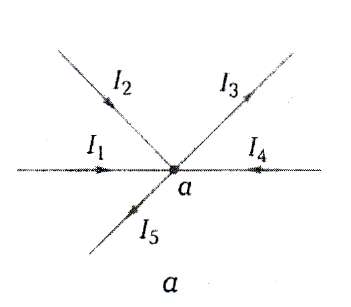 12. Как изменяется переменный ток?Как изменяется переменный ток?а)по величине;по величине;б)6)	по направлению;6)	по направлению;в)в)	периодически;в)	периодически;г)г)	все приведенные ответы верны.г)	все приведенные ответы верны.13.Какой из токов больше в трехфазной симметричной ЭЦ, соединенной треугольником: линейный или фазный?Какой из токов больше в трехфазной симметричной ЭЦ, соединенной треугольником: линейный или фазный?а)линейный;линейный;б)б)	фазный;б)	фазный;в)в)	токи одинаковы;в)	токи одинаковы;г)г)	трудно сказать.г)	трудно сказать.14.Какое из приведенных выражений для емкостного сопротивления верно?Какое из приведенных выражений для емкостного сопротивления верно?а)ХC = ωС;ХC = ωС;б)ХC=1/(ωС);ХC=1/(ωС);в)ХC =ωLХC =ωLг)ХC= 1/(ωL).ХC= 1/(ωL).15.Какое значение тока покажет амперметр, включенный в нейтральный провод четырех проводной симметричной ЭЦ напряжением 380 В с фазными сопротивлениями 100 Ом?Какое значение тока покажет амперметр, включенный в нейтральный провод четырех проводной симметричной ЭЦ напряжением 380 В с фазными сопротивлениями 100 Ом?а)3,8 А;3,8 А;б)0;0;в)2,2 А;2,2 А;г)амперметр сгорит.амперметр сгорит.16.К каким точкам надо подключить вольтметр, чтобы измерить фазное напряжение в четырех проводной ЭЦ?К каким точкам надо подключить вольтметр, чтобы измерить фазное напряжение в четырех проводной ЭЦ?а)между линейными проводами;между линейными проводами;б)между концами двух фаз;между концами двух фаз;в)между началами двух фаз;между началами двух фаз;г)между линейным проводом и нейтральной точкой.между линейным проводом и нейтральной точкой.17.Что понимают под измерением?Что понимают под измерением?а)измерение тока, напряжения, сопротивления, мощности, энергии, емкости и т. д.;измерение тока, напряжения, сопротивления, мощности, энергии, емкости и т. д.;б)определение физической величины опытным путем с помощью технических средств;определение физической величины опытным путем с помощью технических средств;в)в оценку электрических величин субъективным методом;в оценку электрических величин субъективным методом;г)все перечисленное.все перечисленное.18.Назовите основные преимущества электронных приборов.Назовите основные преимущества электронных приборов.а)высокая точность;высокая точность;б)широкий диапазон измеряемых частот;широкий диапазон измеряемых частот;в)высокая чувствительность;высокая чувствительность;г)низкая стоимость;низкая стоимость;д)малое собственное потребление энергии;малое собственное потребление энергии;е)высокая надежность.высокая надежность.29.Как подключается добавочный резистор к вольтметру постоянного тока для расширения пределов измерения прибора?Как подключается добавочный резистор к вольтметру постоянного тока для расширения пределов измерения прибора?а)параллельно;параллельно;б)смешанно;смешанно;в)звездой;звездой;г)последовательно.последовательно.20.   В лаборатории электротехники на стендах используют прибор магнитоэлектрической системы – вольтметр с  максимальным током Iv = 30 мА, внутренним сопротивлением  Rv = 20 Ом.Рассчитайте сопротивление добавочного резистора для диапазона измерения напряжения U1 = от 0 до 30 В.                                                        В лаборатории электротехники на стендах используют прибор магнитоэлектрической системы – вольтметр с  максимальным током Iv = 30 мА, внутренним сопротивлением  Rv = 20 Ом.Рассчитайте сопротивление добавочного резистора для диапазона измерения напряжения U1 = от 0 до 30 В.                                                     20.Решение:Решение:21.Амперметр, включённый в ЭЦ, показывает значение тока   Аи  = 0,52 А, тогда как действительное значение тока Ад = 0,5 А.Определите абсолютную и относительную погрешность прибора, если его номинальная величина Ан = 1 А.Амперметр, включённый в ЭЦ, показывает значение тока   Аи  = 0,52 А, тогда как действительное значение тока Ад = 0,5 А.Определите абсолютную и относительную погрешность прибора, если его номинальная величина Ан = 1 А.21.Решение:Решение:22.При частоте ω = 50 Гц емкостное сопротивление конденсатора равно Xc = 318 Ом. Вычислите емкость конденсатора.При частоте ω = 50 Гц емкостное сопротивление конденсатора равно Xc = 318 Ом. Вычислите емкость конденсатора.22.Решение:Решение: